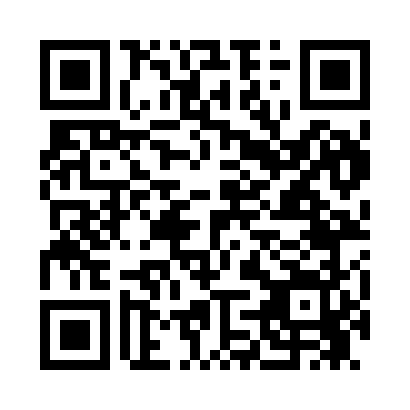 Prayer times for Belair Cove, Louisiana, USAMon 1 Jul 2024 - Wed 31 Jul 2024High Latitude Method: Angle Based RulePrayer Calculation Method: Islamic Society of North AmericaAsar Calculation Method: ShafiPrayer times provided by https://www.salahtimes.comDateDayFajrSunriseDhuhrAsrMaghribIsha1Mon4:516:101:134:508:169:342Tue4:526:111:134:508:169:343Wed4:526:111:134:518:169:344Thu4:536:111:134:518:159:345Fri4:536:121:144:518:159:346Sat4:546:121:144:518:159:337Sun4:556:131:144:518:159:338Mon4:556:131:144:528:159:339Tue4:566:141:144:528:159:3210Wed4:576:141:144:528:149:3211Thu4:576:151:154:528:149:3212Fri4:586:151:154:528:149:3113Sat4:596:161:154:528:139:3114Sun4:596:161:154:538:139:3015Mon5:006:171:154:538:139:3016Tue5:016:181:154:538:129:2917Wed5:026:181:154:538:129:2818Thu5:026:191:154:538:129:2819Fri5:036:191:154:538:119:2720Sat5:046:201:154:538:119:2621Sun5:056:201:154:538:109:2622Mon5:056:211:154:538:099:2523Tue5:066:221:154:538:099:2424Wed5:076:221:154:538:089:2425Thu5:086:231:154:538:089:2326Fri5:096:231:154:538:079:2227Sat5:096:241:154:538:069:2128Sun5:106:251:154:538:069:2029Mon5:116:251:154:538:059:1930Tue5:126:261:154:538:049:1831Wed5:136:271:154:538:049:17